Dodatek č. 2(k Servisní Smlouvě č. SS-2020-07, dále jen „Dodatek“)uzavřený podle ustanovení S 2079 a následujících zákona č. 89/2012 Sb., občanský zákoník.Článek l.Smluvní stranyDODAVATELObchodní firma:	Pragolab s.r.o.Sídlo:	Nad Krocínkou 285/55, 190 00 PrahaZapsán:	Městský soud Praha, oddíl C, vložka 14590Osoba oprávněna k podpisu smlouvy:	xxxIČ:	48029289DIČ:	CZ48029289Bankovní spojení:	ČSOB Praha, kód banky 0300Číslo účtu (CZK):	700076823/0300Číslo účtu (EUR):	CZ55 0300 0000 0005 7665 1973	BIC: CEKOCZPPZÁKAZNÍKObchodní firma: 	CHEVAK Cheb, a.s.Sídlo:	Tršnická 4/11, 350 02 ChebZapsán:	v OR vedeným Krajským soudem v Plzni v oddílu B, vložce 367IČ:	49787977DIČ:	CZ49787977Bankovní spojení:	Komerční bankaČíslo účtu:	14102331/0100Servisní smlouva SS-2020-07 uzavřená mezi Smluvními stranami dne 15.12.2020 (dále jen „Smlouva“) se po vzájemné dohodě Smluvních stran tímto Dodatkem mění a doplňuje takto:I.Aktualizují se Přílohy č. 3 a 5 smlouvy podle platného ceníku pro rok 2022Příloha č. 3 SmlouvyAktuální ceníkové ceny a ceny po slevě vybraných servisních služeb 2022.Příloha č. 5 Smlouvya) Hodnota poskytnutého spotřebního materiálu a reagenciíV případě přečerpání částky uvedené v příloze č. 5 během roku bude vystavena zákazníkem objednávka. Čerpaný objem bude dodavatel sledovat.V případě nedočerpání částky bude zbytek převeden do dalšího rokuceník spotřebního materiálu a reagencií Gallery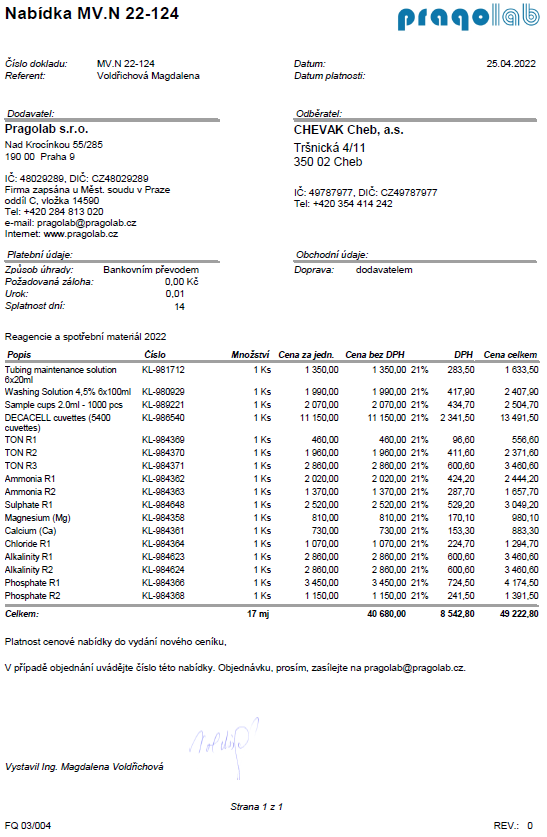 Ceník spotřebního materiálu XPLORER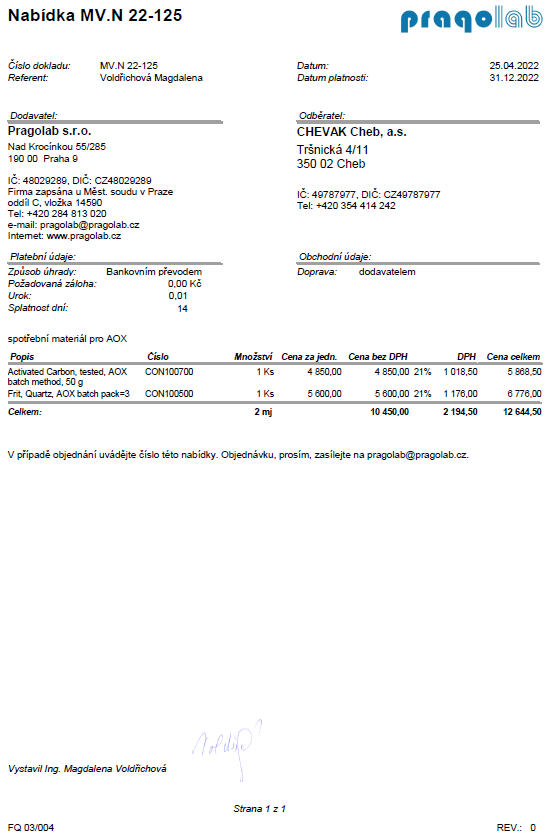  II.Ostatní ustanovení Smlouvy se nemění a zůstávají v plném rozsahu a platnosti.Dodatek nabývá platnosti a účinnosti dnem jeho podpisu Smluvními stranami. V případě neplatnosti či neúčinnosti jednotlivých ustanovení Dodatku nebudou dotčena jeho ostatní ustanovení.Dodatek je vyhotoven ve dvou stejnopisech, z nichž obdrží každá ze Smluvních stran po jednom.Smluvní strany shodně prohlašují, že po projednání Dodatku se shodly na jeho obsahu a Dodatek uzavírají na základě své pravé a svobodné vůle. V ………….……….., dne ……..……….….. 2022	    V ……….…..….…., dne …….…….………2022za Pragolab s.r.o.	za CHEVAK Cheb, a.s.……………………………………………………..	………………………………………………………….xxx	jednatel		………………………………………………………….	………………………………………………………….PoložkaPopisSmluvní cena v Kč bez DPHCena po slevě v Kč bez DPHDopravné Kmdopravné servisního technika (Kč/Km) Dopravné je účtováno z nejbližší pobočky Dodavatele (Praha, Brno, Bratislava)8,908,00Dopravné Časčas strávený na cestě (Kč/Hod)772,00694,80Standardní časová sazba časová sazba nástup 5 pracovních dní (Kč/hod)2.068,501.861,65Časová sazba ExpressČasová sazba Express nástup 2 pracovní dny /servis mimo pracovní dobu (Kč/hod)3.102,752.792,48Dopravné a balnéPoplatek za každou jednotlivou objednávku Spotřebního materiálu600,00Seznam přístrojůSpotřební materiálCena v Kč bez DPHPro všechny přístroje zahrnuté ve smlouvěDle průběžných objednávek210.000,-